Teacher ResourcesCompare and contrast Earth and MarsWhat is the same about our planet and the Red Planet?Turn & talk, type on Padlet, or record a Flipgrid to answer the questionWhat is different about our planet and the Red Planet?Turn & talk, type on Padlet, or record a Flipgrid to answer the question. Why do we use rovers? Labeled image-Project or print out images for students to exploreHow do you get to Mars? Mars in a Minute videoHow do you land on Mars? Mars in a Minute videoHow hard is it to land Curiosity on Mars? Mars in a Minute videoHow was the landing? Curiosity’s Seven Minutes of TerrorHow do rovers drive on Mars? Mars in a Minute videoMars Rover Races Student Data LogName: ________________ HR: ________ Date:_______Why do we use rovers?Write or draw a feature that would help a rover drive on Mars.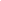 How do we get to Mars?Describe one challenge/difficulty: _________________________________________________________________________________________________________________________________________________________________________How do we land on Mars?Circle the option you would choose: Airbags      Retrorockets & landing legs       Jetpack & cables      Explain why you chose this: _____________________________________________________________________________________________________________________________How hard is to land Curiosity on Mars?What do you think is the MOST important thing Curiosity had to do correctly to land safely? Why? __________________________________________________________________________________________________________________________How was the landing?Is Seven Minutes of Terror a good title for this event? Why or why not? _____________________________________________________________________________________________________________________________________________________________________________________________________________________________________________________How do rovers drive on Mars?Fill in at least 1 pro (benefit) and 1 con (difficulty) with each type of driving method. As a rover, what are some things you need to beware of?________________________           ___________________What is like to be a rover?My rover role: _____________________________My role was challenging because _______________________________________________________________________
On a scale of 1 -10, our rover team was a _______ because__________________________________________________________________________________________________Our rover (circle one) WOULD / WOULD NOT  be successful on Mars. To improve, our rover team needs to work on:Communication    distance measurements  confidence in teammatesOther: ____________________________________________Step-by-step commandsAutopilotProsCons